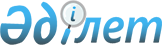 О внесении изменений в решение Бейнеуского районного маслихата от 13 января 2020 года № 45/360 "О бюджете села Бейнеу на 2020 – 2022 годы"Решение Бейнеуского районного маслихата Мангистауской области от 31 марта 2020 года № 47/388. Зарегистрировано Департаментом юстиции Мангистауской области 3 апреля 2020 года № 4170
      В соответствии с Бюджетным кодексом Республики Казахстан от 4 декабря 2008 года, Законом Республики Казахстан от 23 января 2001 года "О местном государственном управлении и самоуправлении в Республике Казахстан" и решением Бейнеуского районного маслихата от 19 марта 2020 года № 46/383 "О внесении изменений в решение Бейнеуского районного маслихата от 31 декабря 2019 года № 44/354 "О районном бюджете на 2020-2022 годы" (зарегистрировано в Реестре государственной регистрации нормативных правовых актов за № 4152), Бейнеуский районный маслихат РЕШИЛ:
      1. Внести в решение Бейнеуского районного маслихата от 13 января 2020 года № 45/360 "О бюджете села Бейнеу на 2020 - 2022 годы" (зарегистрировано в Реестре государственной регистрации нормативных правовых актов за № 4117, опубликовано 27 января 2020 года в Эталонном контрольном банке нормативных правовых актов Республики Казахстан) следующие изменения:
      пункт 1 указанного решения изложить в новой редакции следующего содержания:
      "1. Утвердить бюджет села Бейнеу на 2020-2022 годы согласно приложениям 1, 2 и 3 к настоящему решению соответственно, в том числе на 2020 год в следующих объемах:
      1) доходы – 830 141,2 тысяч тенге, в том числе по:
      налоговым поступлениям - 130 308,0 тысяч тенге;
      неналоговым поступлениям - 0 тенге;
      поступлениям от продажи основного капитала - 0 тенге;
      поступлениям трансфертов - 699 833,2 тысяч тенге;
      2) затраты - 838 675,0 тысяч тенге;
      3) чистое бюджетное кредитование - 0 тенге;
      бюджетные кредиты - 0 тенге;
      погашение бюджетных кредитов - 0 тенге;
      4) сальдо по операциям с финансовыми активами - 0 тенге;
      приобретение финансовых активов - 0 тенге;
      поступления от продажи финансовых активов государства - 0 тенге;
      5) дефицит (профицит) бюджета - -8 533,8 тысяч тенге;
      6) финансирование дефицита (использование профицита) бюджета -   8 533,8 тысяч тенге;
      поступление займов - 0 тенге;
      погашение займов - 0 тенге;
      используемые остатки бюджетных средств - 8 533,8 тысяч тенге.";
      пункт 2 изложить в новой редакции следующего содержания:
      "2. Принять к сведению, что из районного бюджета в бюджет села Бейнеу на 2020 год выделена субвенция в сумме 559 202,2 тысяч тенге.";
      приложение 1 к указанному решению изложить в новой редакции согласно приложению к настоящему решению.
      2. Государственному учреждению "Аппарат Бейнеуского районного маслихата" (руководитель аппарата Ж.Оспанов) обеспечить государственную регистрацию настоящего решения в органах юстиции, его официальное опубликование в средствах массовой информации.
      3. Контроль за исполнением настоящего решения возложить на постоянную комиссию Бейнеуского районного маслихата по вопросам экономики и бюджета (Таргынов К.Т).
      4. Настоящее решение вводится в действие с 1 января 2020 года. Бюджет села Бейнеу на 2020 год
					© 2012. РГП на ПХВ «Институт законодательства и правовой информации Республики Казахстан» Министерства юстиции Республики Казахстан
				
      Председатель сессии 

Ж.Кайранов

      Секретарь Бейнеуского районного маслихата 

А.Улукбанов
Приложение к решению Бейнеускогорайонного маслихата от 31 марта2020 года №47/388Приложение 1 к решению Бейнеускогорайонного маслихата от 13 января2020 года №45/359
Категория
Категория
Категория
Категория
Сумма, тысяч тенге
Класс
Класс
Класс
Сумма, тысяч тенге
Подкласс
Подкласс
Сумма, тысяч тенге
Наименование
Сумма, тысяч тенге
1. Доходы
830 141,2
1
Налоговые поступления
130 308,0
01
Подоходный налог
70 224,0
2
Индивидуальный подоходный налог
70 224,0
04
Hалоги на собственность
60 084,0
1
Hалоги на имущество
2 203,0
3
Земельный налог
2 446,0
4
Hалог на транспортные средства
55 435,0
4
Поступления трансфертов 
699 833,2
02
Трансферты из вышестоящих органов государственного управления
699 833,2
3
Трансферты из районного (города областного значения) бюджета 
699 833,2
Функциональная группа
Функциональная группа
Функциональная группа
Функциональная группа
Сумма, тысяч тенге
Админстратор бюджетных программ
Админстратор бюджетных программ
Админстратор бюджетных программ
Сумма, тысяч тенге
Программа
Программа
Сумма, тысяч тенге
Наименование
Сумма, тысяч тенге
2. Затраты
838 675,0
01
Государственные услуги общего характера
78 357,0
124
Аппарат акима города районного значения, села, поселка, сельского округа
78 357,0
001
Услуги по обеспечению деятельности акима города районного значения, села, поселка, сельского округа
78 357,0
04
Образование
582 318,0
124
Аппарат акима города районного значения, села, поселка, сельского округа
582 318,0
041
Реализация государственного образовательного заказа в дошкольных организациях образования
582 318,0
07
Жилищно-коммунальное хозяйство
107 769,0
124
Аппарат акима города районного значения, села, поселка, сельского округа
107 769,0
009
Обеспечение санитарии населенных пунктов
55 861,0
011
Благоустройство и озеленение населенных пунктов
51 908,0
12
Транспорт и коммуникации
70 231,0
124
Аппарат акима города районного значения, села, поселка, сельского округа
70 231,0
012
Строительство и реконструкция автомобильных дорог в городах районного значения, селах, поселках, сельских округах
55 000,0
013
Обеспечение функционирования автомобильных дорог в городах районного значения, селах, поселках, сельских округах
15 231,0
3. Чистое бюджетное кредитование
0,0
Бюджетные кредиты
0,0
Погашение бюджетных кредитов
0,0
4. Сальдо по операциям с финансовыми активами
0,0
Приобретение финансовых активов
0,0
Поступления от продажи финансовых активов государства
0,0
5. Дефицит (профицит) бюджета
-8 533,8
6. Финансирование дефицита (использование профицита) бюджета
8 533,8
Поступление займов
0,0
Погашение займов
0,0
Используемые остатки бюджетных средств
8 533,8
8
Используемые остатки бюджетных средств
8 533,8
01
Остатки бюджетных средств
8 533,8
1
Свободные остатки бюджетных средств
8 533,8